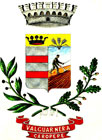 COMUNE DI  VALGUARNERA CAROPEPE( Libero Consorzio Comunale  di Enna )IL PRESIDENTE    OGGETTO: CONVOCAZIONE I^ COMMISSIONE CONSILIARE PER  GIORNO 06.02.2024  ALLE  ORE  17:30                                                      Ai   Sigg. Componenti della Commissione	-Speranza Giuseppe	 -Bruno Angelo	-Telaro Gaetana	-Greco Filippa	-D’Angelo Filippa	-Auzzino Carmelo	-Biuso Carlo	-Draià Antonino                                                                    Al Sindaco dott.ssa Francesca Draià                                                                      Ai Sigg. della Giunta Comunale                                                              Al  Segretario Comunale  Con la presente, si invitano le SS.LL. a partecipare alla riunione della I^ Commissione Consiliare  per giorno 06-02-2024 alle ore 17:30 per discutere il seguente ordine del giorno:Inizio iter per modifica Statuto Comunale;   Fenomeno randagismo;Varie ed eventuali;                                                                               IL PRESIDENTE DEL CONSIGLIO COMUNALE                                                                                                 f.to ( Geom. Enrico Scozzarella )